ΔΙΕΥΚΡΙΝIΣΗΓια το πρακτικό της Συνεδρίασης της Επιτροπής Ερευνών με αρ. 476/09-09-2016, σχετικά με την έγκριση- επικύρωση των αποτελεσμάτων της διαδικασίας, όπως αυτά προέκυψαν από τα πρακτικά των τριμελών επιτροπών αξιολόγησης και της ΓΣ των Τμημάτων,  ύστερα από την Πρόσκληση εκδήλωσης ενδιαφέροντος για την υποβολή πρότασης προς σύναψη εκατόν τριών (103) Συμβάσεων – Συμφωνητικών Ιδιωτικού Δικαίου για την Ανάθεση έργου «ΑΠΟΚΤΗΣΗ ΑΚΑΔΗΜΑΪΚΗΣ ΔΙΔΑΚΤΙΚΗΣ ΕΜΠΕΙΡΙΑΣ ΣΕ ΝΕΟΥΣ ΕΠΙΣΤΗΜΟΝΕΣ ΚΑΤΟΧΟΥΣ ΔΙΔΑΚΤΟΡΙΚΟΥ ΣΤΟ ΠΑΝΕΠΙΣΤΗΜΙΟ ΠΑΤΡΩΝ» με αριθμ. πρωτ. 18470/18-7-2016, διορθώνονται τα εξής:1. Αλλαγή επιμέρους βαθμολογιών στους πίνακες των μαθημάτων "Στατιστική ΙΙ" και "Ειδικά θέματα διδακτικής μαθηματικών" του Τμήματος Επιστημών της Εκπαίδευσης και της Αγωγής στην Προσχολική Ηλικία. Η συνολική βαθμολογία των υποψηφίων και η σειρά κατάταξης δεν μεταβάλλεται. 2. Αλλαγή στο όνομα της κας. Βλάσση Ελένης στο μάθημα "Τεχνολογία πόσιμου νερού" του Τμήματος Διαχείρισης Περιβάλλοντος και Φυσικών Πόρων (εκ παραδρομής είχε γραφεί ως Βλάσση Βασιλική).Ο Πρόεδρος της Επιτροπής Ερευνών
Καθ. Δημοσθένης Κ. ΠολύζοςΑναπληρωτής Πρυτάνεως  Έρευνας και ΑνάπτυξηςΕΛΛΗΝΙΚΗ ΔΗΜΟΚΡΑΤΙΑΕΛΛΗΝΙΚΗ ΔΗΜΟΚΡΑΤΙΑΕΛΛΗΝΙΚΗ ΔΗΜΟΚΡΑΤΙΑ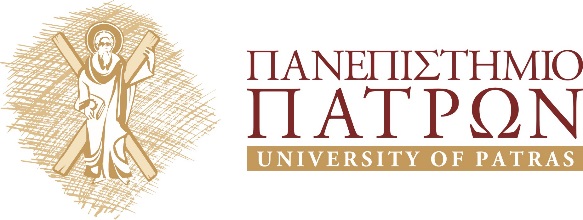 ΕΙΔΙΚΟΣ ΛΟΓΑΡΙΑΣΜΟΣ ΚΟΝΔΥΛΙΩΝ ΕΡΕΥΝΑΣ Π. Δ. 432/81ΤΗΛ: 2610/996660 FAX: 2610/996677E-mail: rescom@upatras.gr http://research.upatras.gr